БОЙОРО7						       РАСПОРЯЖЕНИЕ  « 03 » апрель   2019 й.	    	               № 05                             « 03 »  апреля 2019 г. В целях  очистки, благоустройства  и  озеленения  территорий  населенных                пунктов сельского  поселения  Денискинский  сельсовет                       муниципального района Федоровский  район РБ:1.Провести  в  период   с 06  апреля  по 11  мая  2019 года экологические  субботники по  очистке, озеленению и  благоустройству  территорий  населенных пунктов  сельского  поселения. (План работ прилагается).2. Назначить едиными днями проведения экологических субботников 6.04.2019г. и 27.04.2019г.3. Назначить 27 апреля 2019 года днем общего субботника по посадке деревьев.4. Рекомендовать   руководителям  организаций  и  учреждений:- принять  меры  по  приведению  в  надлежащий  порядок  рабочих  мест,  производственных  помещений,  общественных  и  жилых  зданий,  дворов, улиц, дорог, закрепленных за   организациями  и  учреждениями;- обеспечить проведение  экологических  субботников  по  очистке  и  озеленению  и  благоустройству  населенных  пунктов, придомовых  территорий.5. Собранный мусор,  смет собирать в мусорные мешки.6. Организовать вывоз мусора на полигон с. Федоровка.7.  Контроль  за выполнением  данного  распоряжения  возлагаю на себя.Глава  администрации  СПДенискинский  сельсовет                                   Р.С.ГаффаровПриложениек распоряжению Администрации сельского поселения Денискинский сельсовет муниципального районаФедоровский  район Республики Башкортостан от « 03 » апреля 2019 г. № 05План проведения работ по проведению субботников с 06.04.2019г. по 11.05.2019г.Управляющий делами					А.П.ЕгороваБАШ?ОРТОСТАН РЕСПУБЛИКА№Ы ФЕДОРОВКА РАЙОНЫМУНИЦИПАЛЬ РАЙОНХА?ИМИӘТЕ ДИНЕС АУЫЛ СОВЕТЫАУЫЛ БИЛ»М»№Е ХА?ИМИӘТЕ 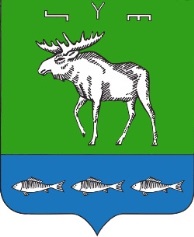 АДМИНИСТРАЦИЯ СЕЛЬСКОГО ПОСЕЛЕНИЯ ДЕНИСКИНСКИЙ СЕЛЬСОВЕТМУНИЦИПАЛЬНОГО РАЙОНАФЕДОРОВСКИЙ РАЙОН РЕСПУБЛИКИ БАШКОРТОСТАН№ п/пДатаВид работОтветственный за проведение106.04.2019Очистка прилегающей территории от снега, льда, сбор мусора.АСП Денискинский сельсовет213.04.2019Сбор мусора, уборка территории при помощи граблей.АСП Денискинский сельсовет320.04.2019Уборка прилегающей территории от мусора, прошлогодней травы, листьев. Обрезка кустарников и деревьев.АСП Денискинский сельсовет427.04.2019Посадка саженцев деревьев, кустарников.АСП Денискинский сельсовет530.04.2019Побелка, покраска заборов, бордюров, фасадов зданий, уборка парков.АСП Денискинский сельсовет